Муниципальное бюджетное дошкольное образовательное учреждение«Ромодановский детский сад комбинированного вида»«Применение методов ТРИЗ в развитии творческого воображения, мыслительной и речевой активности дошкольников»(Опыт работы воспитателя Большаковой М.М-Г.)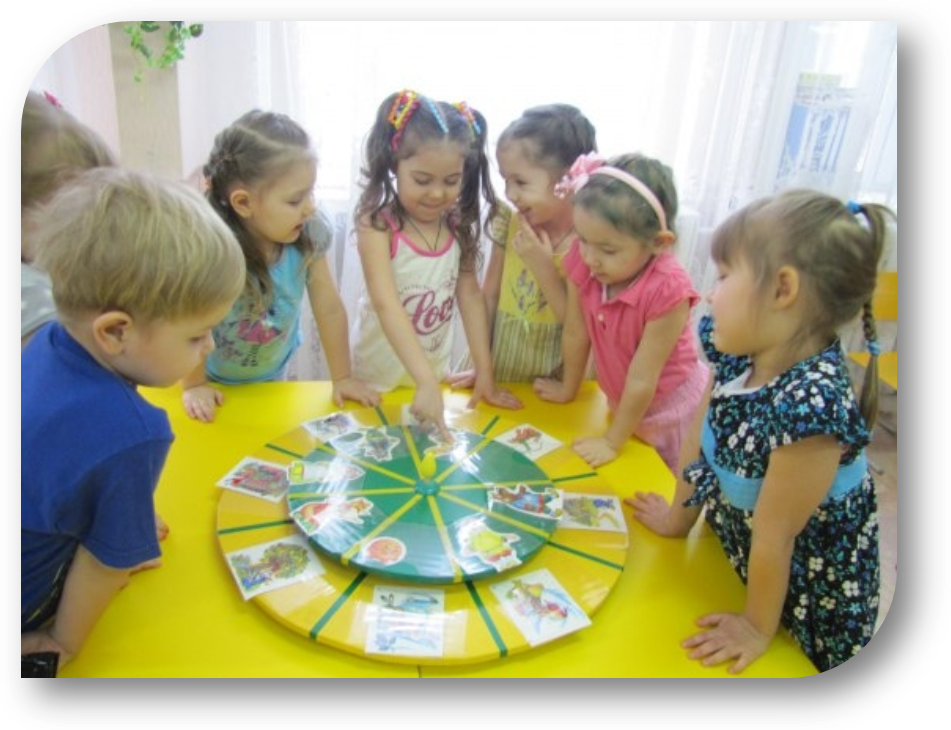                                                  Ромоданово 2023Введение. Тема опыта: «Применение методов ТРИЗ в развитии творческого воображения, мыслительной и речевой активности дошкольников»2. Сведения об авторе: Большакова Марьям Мухамет-Галиевна, высшее   образование, общий педагогический стаж 16 лет, в данной образовательной организации 16 лет. «Дошкольный возраст уникален, ибо как сформируется ребёнок, такова будет  и его жизнь, именно поэтому важно не упустить этот период для раскрытия творческого потенциала каждого ребёнка».Гин С.И.Актуальность.    Воспитание и образование детей – это вклад в будущее нашего общества. Мир очень быстро меняется, наступило время информации, и мы не представляем свою жизнь без компьютеров, интернета, спутникового телевидения и других благ современной цивилизации. Современные информационные технологии дают нам большие возможности, но и требуют от нас не мало: принимать и понимать новые реалии жизни, быстро обучаться, ориентироваться.  Сегодня людям приходится справляться с большим объёмом постоянно обрушивающихся на них проблем, творческих задач. И это касается как научной и профессиональной деятельности, так и ежедневной бытовой жизни.    Общественный заказ ставит дошкольное учреждение перед необходимостью работать в условиях режима функционирования и развития. Именно поэтому, дошкольное образовательное учреждение определяет как одно из важнейших направлений -  развитие творческого потенциала и речи  детей. Концепция воспитания и обучения нового поколения детей направлена не на подготовку исполнителей, а на подготовку творческих личностей, способных самостоятельно думать, действовать, в лучшую сторону изменять и преобразовывать нашу жизнь.  Она постоянно задаёт нам задачи, и от их решения зависит наша судьба. Так, как же воспитать личность, умеющую легко разрешать возникающие проблемы в жизни? Любой ребенок от рождения является потенциально талантливым, он может быть очень даже творческой личностью. Но неправильное воспитание и обучение губят в детях ростки этой одаренности в зародыше.    Теория решения изобретательских задач (ТРИЗ), созданная Генрихом Альтшуллером,   дала мощный толчок к разработке в педагогике технологий, связанных с развитием творческих процессов подрастающего человека в различных предметных областях. Эта  педагогическая теория  способствует развитию творческого воображения, мышления,  высокому уровню познавательной активности и речи дошкольника, овладению им основными мыслительными операциями по созданию творческого продукта, в дальнейшем  успешному адаптированию к школе вне зависимости  от системы обучения, желанию и умению самостоятельно учиться.В дошкольном возрасте процесс познания у ребенка происходит эмоционально-практическим путем. Каждый малыш – маленький исследователь, с радостью и удивлением открывающий для себя окружающий мир. Ребенок стремится к активной деятельности, и важно не дать этому стремлению угаснуть, поддерживать его в желании познать неизведанное, способствовать его дальнейшему развитию. Чем насыщеннее и разнообразнее детская деятельность, чем более она важна для ребенка и отвечает его природе, тем успешнее движется его развитие, реализуются потенциальные возможности и его первые творческие проявления. Поэтому важнейшей составляющей считаю применение методов и приемов теории решения изобретательных задач – развития творческого воображения (ТРИЗ-РТВ) в процессе ознакомления дошкольников с окружающим миром и развития речи. Проблема развития речи и познавательной активности дошкольников  одна из самых важных на данный момент, поскольку эти виды деятельности являются обязательной предпосылкой формирования умственных качеств личности, её самостоятельности и инициативности.  Очень значимо, что обучение детей методикам ТРИЗ подразумевает  воспитание нравственности, т. к. каждая идея проверяется на нравственность и на возможность воплощения в реальных условиях.  Постоянное изучение  тризовских методик и применение их в работе с детьми способствует разностороннему развитию личности дошкольников. Ребята, умеющие применять методы и приемы ТРИЗ, обладающие творческим  мышлением, более успешны в освоении знаний в разных видах деятельности.Основная идеяСовременная жизнь-это время больших перемен. Сейчас нашей стране нужны люди интеллектуально смелые, самостоятельные, оригинально мыслящие, творческие, умеющие принимать нестандартные решения и не боящиеся этого.Дошкольное детство – это тот особый возраст, когда ребенок открывает для себя мир, когда происходят значительные изменения во всех сферах его психики, и которые проявляются в различных видах деятельности. Дошкольный возраст уникален, ибо как сформируется ребенок, такова будет его жизнь. Именно поэтому важно не упустить  этот период для раскрытия творческого потенциала каждого ребенка. Ум детей не отягощён «глубоким опытом жизни» и традиционными представлениями о том, как все должно быть, что позволяет им изобретать, быть непосредственными и непредсказуемыми, замечать то, на что мы взрослые давно не обращаем внимание.Это возраст, когда появляется способность к творческому решению проблем, возникающих в той или иной ситуации жизни ребенка (креативность).  С помощью только традиционных форм работы нельзя в полной мере развить творческое мышление. Сегодня это делает возможным теория решения изобретательских задач (ТРИЗ – технология), первоначально адресованная инженерно – техническим работникам.  Применяться в педагогике  она  начала с 80 – х.  годов 20го века, в ответ на требование времени по подготовке нестандартно -  мыслящих личностей, умеющих решать проблемы.   Главная задача использования ТРИЗ-технологии в дошкольном возрасте – это привить ребёнку радость творческих открытий.  В её основе лежит  система воспитания, построенная на теории развития творческой личности. Воспитываются и обучаются дети дошкольного возраста по технологии ТРИЗ  под девизом «Творчество во всём!».Цели теории решения изобретательных задач - не только развить фантазию детей, а научить их мыслить системно, с пониманием происходящих процессов, дать в руки воспитателям инструмент по конкретному практическому воспитанию у детей качества  творческой личности, способной понимать единство и противоречие окружающего мира, решать свои маленькие проблемы.   Осознание вышесказанного подвигло меня на использование технологии ТРИЗ-РТВ  (теории решения изобретательных задач – развития творческого воображения) в своей работе с дошкольниками.ТРИЗ, как универсальный инструментарий стараюсь использовать на всех занятиях. Это позволяет формировать в сознании ребенка гармоничную, общую, научно обоснованную модель мира. Создается ситуация успеха, идет взаимообмен результатами решения, решение одного ребенка активизирует мысль другого, расширяет диапазон воображения, стимулирует его развитие.В каждом ребенке есть что - то особенное, и надо  дать детям возможность как можно больше проявить свои возможности и способности не стесняясь неправильности или неточности в ответах или размышлениях. Считаю, что занятия с применением элементов ТРИЗ  снимают чувства скованности, преодолевается застенчивость, постепенно развивается фантазия, логика мышления, воображение.  ТРИЗ дает возможность  проявить свою индивидуальность, учит детей нестандартно мыслить, развивает такие нравственные качества, как умение радоваться успехам других, желание помочь, стремление найти выход из затруднительного положения, позволяет получать знания без перегрузок, без зубрежки. Задачи данного педагогического опыта:-формировать у детей умение наблюдать, анализировать, сравнивать, решать задачи творческого характера;-развивать способность быстро включаться в новые предметные области;-развивать умение логически мыслить и связно выражать свои мысли;-легко адаптироваться  к меняющейся, динамичной картине мира;-развивать у детей желание заниматься самостоятельной поисково-экспериментальной  деятельностью;-воспитывать творческую, всесторонне развитую личность.Теоретическая база опыта.ТРИЗ – это наука, изучающая объективные закономерности развития систем и разрабатывающая методологию решения проблем.   Теоретическую основу педагогического опыта  составили  методы теории решения изобретательских задач (ТРИЗ - автор Г.А. Альтшуллер,1964 г.), алгоритм решения изобретательских задач, адаптированных к работе с дошкольниками  Лелюх С.В., Хоменко Н.Н., Сидорчук Т.А. «Развитие творческого мышления, воображения и речи дошкольников» и А.В. Корзун «Весёлая дидактика».В основу  моего педагогического опыта легли  разработки  С.Н. Котова,  А.И. Никашина «Дидактические игры для развития творческого воображения детей», опыт работы  педагогов г. Ульяновска по технологии ТРИЗ, которые  адаптировали технологию  для дошкольников и в доступной форме разработали  подачу разных методов этой технологии, к примеру, таких как:  метод фокальных объектов, метод каталога, метод морфологического анализа и другие.     Описанная на примерах и играх-занятиях методика ознакомления детей с окружающим миром позволяет не только развивать творческое воображение ребёнка, но и формировать у него системное мышление. Эти качества в сочетании с диалектическим мышлением раскрывают творческий потенциал личности, позволяют оценить прошлое и настоящее, спрогнозировать будущее. Главная особенность данной педагогической системы заключается в том, что ребёнок усваивает обобщённые алгоритмы организации собственной творческой деятельности. В основе творческой деятельности лежит воспитательная система, построенная на теории развития творческой личности.   Ребенок является субъектом собственной деятельности по саморазвитию, человеком, способным к активной направленной деятельности, т.е. воспитание при таком подходе подразумевается как взаимодействие ребёнка и взрослого.Новизна.ТРИЗ-педагогика призвана учитывать интересы ребенка, это педагогика сотрудничества. Она помогает воспитать у детей стремление к самосовершенствованию.Методики ТРИЗ – наилучшие инструменты для проблемного, развивающего обучения. Они позволяют сделать традиционное обучение развивающим.Данное педагогическое творчество заключается в усовершенствовании, т.е. в изменении и адаптации к конкретным условиям уже известной технологии.Целью использования данной технологии в детском саду является развитие у детей гибкого, подвижного, системного, диалектичного мышления; поисковой активности; стремления к новизне; развитие речи и творческого воображения.В дошкольном возрасте крайне важна мотивация детей. Использование методов и приемов ТРИЗ позволяет не только заинтересовывать детей, но и помогает им прочно овладеть знаниями, а в дальнейшем грамотно их применять в жизни. Дети учатся анализировать, представлять, находить выход из сложившейся ситуации.          Кроме того, ТРИЗ имеет ряд других ценностей:Обучение детей методикам ТРИЗ подразумевает  воспитание нравственности, т. к. каждая идея проверяется на нравственность и на возможность воплощения в реальных условиях.Систематическое изучение  тризовских методик и использование их на практике способствует разностороннему развитию личности дошкольника. Ребята, умеющие применять методы и приемы ТРИЗ, обладающие нестандартным мышлением, более успешны в освоении знаний в разных видах деятельности.ТРИЗ-педагогика призвана учитывать интересы ребенка, это педагогика сотрудничества.Методики ТРИЗ – идеальные инструменты для проблемного, развивающего обучения. Позволяют сделать и традиционное обучение развивающим.ТРИЗ-педагогика помогает воспитать у детей стремление к самосовершенствованию.            В дошкольном возрасте крайне важна мотивация детей. Использование методов и приемов теории решения изобретательных задач (ТРИЗ) позволяет не только заинтересовывать детей, но и помогает им прочно овладеть знаниями, а в дальнейшем грамотно их применять в жизни. Данный опыт не содержит принципиально новых открытий и изобретений. Главная его ценность в том, что опыт работы по данной тематике основан на принципе природосообразности обучения. Обучая, развивая ребенка, воспитатель должен идти от его природы. Поэтому планирование работы по данной технологии основывается на развитии речи и ознакомлении детей с окружающим миром с включением в занятия методов и приемов теории решения изобретательных задач. Технология опыта. Теория решения изобретательных задач для дошкольников – это система коллективных игр, занятий, призванная не изменять основную программу, а максимально повысить ее эффективность. Чтобы не перегружать детей дополнительными занятиями  для развития творческого потенциала элементы данной теории включаются в любой вид деятельности детей.Практическая  значимость  технологии заключается в разработке форм, методов и средств по развитию речи, творческого воображения и мышления в соответствии возрастным особенностям детей; в разработке системы методов направленного воздействия на воображение, творческое мышление и речь детей; в разработке тестирования, позволяющего определить уровень развития воображения, творческого мышления.      Спланированная деятельность по формированию творческого потенциала  и речи  у детей будет осуществляться наиболее эффективно, если: - необходимым условием будет являться практическое воплощение творческой мысли в рисунках, сочинениях, сказках, песнях, загадках, поделках, движениях;       - реализуется система активного включения в общение и взаимодействие всех субъектов педагогического процесса;                                                          - подготовка педагогов будет носить опережающий характер;                              - предметное содержание процесса реализуется в системе.                                Предлагая детям творческие задания, учитываются дидактические принципы:- Принцип свободы выбора. В любом обучающем или управляющем действии предоставляю ребёнку право выбора.- Принцип открытости. Предоставляю ребёнку возможность работать с открытыми задачами (не имеющими только одного правильного решения). В условиях творческого задания закладываются разные варианты решения.    - Принцип деятельности. В любое творческое задание включаю практическую деятельность.- Принцип обратной связи. Регулярно контролирую процесс освоения детьми мыслительных операций, т.к. в новых творческих заданиях есть элементы предыдущих.- Принцип идеальности. Творческие задания не требуют специального оборудования и могут быть частью любого вида деятельности. Это позволяет  максимально использовать возможности,  знания и интересы детей. Условия для оптимального развития творческих способностей ребенка:- Создание безопасной психологической базы ребенка в его поисках, к которой он мог бы возвращаться, если будет напуган собственными открытиями.- Поддержание способности ребенка к творчеству и проявление сочувствия к прошлым  неудачам. Недопустимость негатиной оценки творческих попыток ребенка.- Терпимость к странным идеям и вопросам ребенка, уважение его любопытства. Ответы на все вопросы, даже если они кажутся дикими или «за гранью».- Предоставление ребенку возможности, по желанию остаться одному, самому заниматься своими делами. Избыток «шефства» может затруднить творчество.- Помочь ребенку строить свою систему ценностей, не обязательно основанную на его собственных взглядах, чтобы он мог уважать себя и свои идеи вместе с другими идеями и их авторами.- Помощь ребенку в удовлетворении основных человеческих потребностей (чувство безопасности, любовь, уважение к себе и окружающим), поскольку человек, скованный только основными потребностями, в меньшей степени способен достичь высокого самовыражения.- Помочь ребенку справиться с разочарованием и сомнением, когда он остается один в процессе непонятных своим сверстникам творческих исканий: пусть он сохранит свой творческий задор, находя признание в себе самом,  и меньше расстраивается о своей оценке окружающими.- Спокойное, аргументированное объяснение, что на многие вопросы его не всегда можно ответить просто. Для этого требуется время, а с его стороны – терпение. Ребенок должен научиться жить в мыслительном напряжении, не отвергая идей, которые его создают.- Оценка ребенка, как творческую личность. Показать его самоценность, но  приучать уважать чужое мнение, не выходить за рамки приличия, чувствовать важность  окружающих.- Поддержка ребенка в самопознании, умении не упускать мимолетную идею. Проявление доброжелательного интереса к его первым неуклюжим попыткам выразить такую идею словами сделать ее понятной для окружающих.- Поддержка благоприятной для творчества атмосферы, помогая ребенку избежать общественного неодобрения, уменьшить социальные трения и справиться с отрицательной  реакцией сверстников.    Творчество – наилучший способ активного развития личности и развития человечества в современном   меняющемся мире. Технология ТРИЗ работает  в организованной и в совместной деятельности с детьми. Она  выстроена из нескольких этапов:этап (подготовительный) – вторая младшая группа;этап (ознакомительный) – средняя группа;этап (изобретательный) – старшая группа;этап (синтеза) – подготовительная к школе группа.      ТРИЗ как универсальный инструментарий, используется  в различной  организованной деятельности. Это позволяет формировать  единую гармоничную, научно обоснованную модель мира в сознании ребенка, осуществить эвристическое обучение. Оптимальной формой овладения детьми методиками творчества являются системы творческих заданий, которые даются детям через игры, алгоритмы на занятиях и в течение дня.                                                                  Для решения поставленных задач использую следующие методы:-проблемно-поисковый, поисково-экспериментальный,  игровой, практический.                                                                                                               Приемы:-Умение находить противоречия или прием выделения противоположных свойств (в младшем дошкольном возрасте дети определяют – хорошо или плохо и объясняют  почему они так считают; в  старшем дошкольном возрасте решают противоречия).- Прием постановки вопросов как один из показателей творческих способностей. (Игра «Да-нетка»).- Переформулирование – умение выделять в предмете необычные для него свойства.- Генерирование идей – нетривиальный подход к решению самых разных проблем. (Использование приемов фантазирования: в младшем возрасте на конкретных примерах или на сказках; в старшем дошкольном возрасте, опираясь на жизненный опыт детей).Выбор тех или иных методов или приемов зависит от возраста детей и уровня их развития, от содержания задач, стоящих перед определённым занятием или видом деятельности, а также, от овладения детьми приёмами и методами решения творческих заданий.Для проведения большинства занятий не нужно специального оборудования. Самое главное – это желание играть и немного фантазии, и  тогда все, что вас окружает: мебель, посуда, камешки и листики превращаются в «орудия» творчества. Но конечно при подготовке к занятиям очень удобно, когда в группе есть комплект дидактических, развивающих игр, картинок, книг, которые постоянно используются на занятиях по всем темам. Это очень важно, чтобы познание окружающего мира происходило на ближайшем ребенку окружении, на доступном его пониманию материале.  Изготовление игр, пособий, демонстрационного материала не занимает много времени, подбирается из имеющихся в группе печатных пособий и игр. Следует только приложить усилие на изготовление игры «Круги Луллия», но это себя оправдывают, так как  эта игра используется на протяжении всего дошкольного периода во всех возрастных группах, не теряя своей актуальности.Для привития ребёнку радости творческих открытий я стремлюсь: организовывать проведение занятий так, чтобы они органично вписывались в обычную  жизнь детей, а   не носили  «академический» характер; использовать специальную  игрушку – героя занятия, которая «помогает» мне. От лица игрушки мною задаются проблемные вопросы, с ней проводятся обучающие  диалоги по теме занятия. Игрушка спрашивает и уточняет непонятное, активно выражает  своё  мнение, порой ошибается, запутывается. Детское стремление общаться  и помогать ей существенно увеличивает активность и заинтересованность. Требуется лишь выбрать игрушку необычную, оригинальную.  После подведения итогов  дети прощаются с игрушкой до следующего занятия;  подводить итоги в конце занятия для того, чтобы обучить детей навыкам  рефлексивного анализа (Чем мы сегодня занимались?, Что нового узнали?, Что было самым интересным?,  Что осталось непонятным?  и   др.). Итоги подводим в самых разных формах: игры «Копилка новостей»,  «Интервью», «Доскажи предложение» и др., обсуждение планов на будущее (Вот мы сегодня узнали о   ….., а на следующем занятии узнаем, почему  …..). При этом я стараюсь обеспечить естественный переход детей от одного  вида деятельности к другим, связав содержание  занятия с последующими, режимными моментами.Программа ТРИЗ для дошкольников – это программа коллективных игр и занятий. Они учат детей выявлять противоречия, свойства предметов, явлений и разрешать эти противоречия. Разрешение противоречий – ключ к творческому мышлению.        В начале занятия даются не как форма, а как поиск истины и сути. Ребенка надо подвести к проблеме различного использования объекта.        Следующий шаг – это «тайна двойного», или выявление противоречий в объекте, явлении (хорошо-плохо, вредное-полезное, мешает-очень нужно).                                         Далее приходит черёд разрешения противоречий. Для этого существует целая система игровых  и сказочных задач.        Следующий этап по программе ТРИЗ – это решение сказочных задач и придумывание новых сказок с помощью специальных методов. Этот метод заключается в том, что привычные объекты начинают обладать  необычными свойствами. Вся эта работа включает в себя разные виды детской деятельности – игровую, речевую, рисование, лепку, аппликацию, конструирование.        Тематика игр, творческих заданий на занятиях зависит от темы изучаемого материала. Цель игр – поисковая, исследовательская, изобретательская деятельность. Развитое мышление предполагает видение противоречия, его формирование и решение. Результатом решения противоречия является изобретение. Этому дети учатся в играх «Наоборот», «Хорошо - плохо», «Письмо SOS». При знакомстве с художественной литературой  дети сочиняют сказки с помощью схем. Эту работу  начинаем со знакомых сказок, пословиц, поговорок. Затем пробуем придумывать сказки сами и схематично изображать их.Основным средством работы с детьми является педагогический поиск. Мы не должны давать готовые знания, раскрывать перед ними истину, а должны учить ее находить. Если ребенок задает вопрос, не надо тут же давать готовый ответ. Наоборот, надо спросить его, что он сам об этом думает. Пригласить его к рассуждению. И наводящими вопросами подвести к тому, чтобы ребенок сам нашел ответ. Если же он не задает вопроса, тогда необходимо  указать на противоречие. Тем самым мы ставим ребенка в ситуацию, когда нужно найти ответ, т.е. в какой – то мере повторить исторический путь познания и преобразования предмета или явления.Начало мысли, начало интеллекта там, где ребенок видит противоречие, “тайну двойного”. Воспитатель должен всегда побуждать ребенка находить противоречия в том или ином явлении и разрешать их.Разрешение противоречий – это важный этап мыслительной деятельности ребенка. Для этого существует целая система методов и приемов, используемая  в игровых и сказочных задачах.Метод фокальных объектов (МФО) – перенесение свойств одного объекта или нескольких на другой.   Этот метод позволяет не только развивать воображение, речь, фантазию, но и управлять своим мышлением. Пользуясь методом фокальных объектов можно придумать,  к примеру, фантастическое животное, придумать ему название, кто его родители, где он будет жить и чем питаться. Метод “Системный анализ” помогает рассмотреть мир в системе, как совокупность связанных между собой определенным образом элементов, удобно взаимодействующих  между собой. Его цель – определить роль и место возможностей объектов и их взаимодействие по каждому подсистемному и надсистемному элементу.Методика ММЧ (моделирование маленькими человечками) – моделирование процессов, происходящих в природном и рукотворном мире между веществами (твердое –жидкое –газообразное)  С помощью таких “человечков” дети составляют модели “Борща”, “Лимонада”, “Извержение вулкана” и т.д.Приемы фантазированияСделать наоборот. Этот прием изменяет свойства и назначение объекта на противоположные, превращает их в антиобъекты.Увеличить – уменьшить. Применяется для изменения свойства объекта. С его помощью можно изменять размер, скорость, силу, вес предметов. Увеличение или уменьшение может быть в неограниченных пределах.                                                                                       Динамика-статика. Применяется для изменения свойств объекта.                                             Особый этап работы  – это работа со сказками, решение сказочных задач и придумывание новых сказок с помощью специальных методик.  Коллаж из сказок.                                                                                                               Придумывание новой сказки на основе уже известных детям сказок. Идёт творческая совместная работа детей и воспитателя.  Знакомые герои в новых обстоятельствах. Этот метод развивает фантазию, ломает привычные стереотипы у детей, создает условия, при которых главные герои остаются, но попадают в новые обстоятельства, которые могут быть фантастическими и невероятными. Спасательные ситуации в сказках  «Письмо SOS». Такой метод служит предпосылкой для сочинения всевозможных сюжетов и концовок. Кроме умения сочинять, ребенок учится находить выход из, порой, трудных обстоятельств.                                                                                                                                                  Сказки, по-новому. Этот метод помогает по – новому взглянуть на знакомые сюжеты.                            Сказки от “живых” капель  и клякс. Сначала надо научить детей делать кляксы (черные, разноцветные). Затем даже трехлетний ребенок, глядя на них, может увидеть образы, предметы или их отдельные детали и ответить на вопросы: “на что похожа твоя или моя клякса?” “Кого или что напоминает?” далее можно перейти к следующему этапу – обведение или дорисовка клякс. Образы “живых” капель, клякс помогают сочинить сказку. Моделирование сказок.  Обучение дошкольников составлению сказки по предметно – схематической модели. Предлагаются  карточки со  схематичным изображением героев (люди, животные, сказочные персонажи, явления, волшебные объекты). Дети  придумывают  сказки по ним. Когда дети освоят упрощенный вариант работы со схемами к сказке, они уже смогут самостоятельно изобразить схему к своей придуманной сказочной истории и рассказать ее с опорой на модель.Работа педагога – тризовца предполагает беседы с детьми на исторические темы: “Путешествие в прошлое одежды”, “Посуда рассказывает о своем рождении”, “История карандаша” и т.п. рассматривание объекта в его временном развитии позволяет понять причину постоянных совершенствований, изобретений. Дети начинают понимать, что изобретать – это значит решать противоречие.На прогулках с дошкольниками очень хорошо использовать различные приемы, активизирующие детскую фантазию: оживление, динамизацию, изменение законов природы, увеличение, уменьшение степени воздействия объекта и т.д.В развитии мыслительной деятельности дошкольников особую роль играют занимательные задачи и развивающие игры, способствующие развитию творческого и самостоятельного мышления, рефлексии, а в целом – формированию интеллектуальной готовности к обучению в школе.  Игровые упражнения типа “Дорисуй”, “Дострой”, “Составь картинку из геометрических фигур”, “На что это похоже?”, “Найди сходства”, “Найди различия”.Для дальнейшего развития творчества, воображения, самостоятельности, внимания, сообразительности предлагаются задания со счетными палочками. Сначала очень простые, затем посложнее (какую палочку надо переложить так, чтобы домик смотрел в другую сторону?). На основном этапе целесообразно использовать игры – головоломки, шахматы. Учить составлять и отгадывать кроссворды, загадывать и сочинять загадки, загадалки-узнавалки. Загадка – это серьезное упражнение для ума, важнейший путь пополнения знаний и средство упражнения в остроумии. При составлении загадок использую наглядные модели: таблицы, дидактические пособия. С детьми составляем загадки и оформляем в виде альбома    «Наши загадки». Загадки «да – нетка» по сюжету литературных произведений. Создание фантастического образа осуществляется в продуктивной деятельности (рисование, лепка, аппликация, конструирование). Целью типовых приемов фантазирования является желание научить детей делать фантастические преобразования объекта, по какому-либо признаку.  «Волшебная дорожка»  В основе сюжета многих сказок - действия какого- либо героя: он путешествует с определенной целью, при этом взаимодействует с другими персонажами и объектами (преодолевает препятствия, решает задачи, изменяясь при этом сам и меняя объекты взаимодействия), и многому может научиться. Методы составления сказок  применяются в работе со старшими дошкольниками. В практике имеются следующие методы составления сказок:- «Салат из сказок»;- «Выкладывание карт»;- «Маленькие человечки»;- Сказка «наизнанку»;- «Сказка в заданном ключе»;-  Мозговой штурм.Еще один очень важный аспект: творческие задания не содержат «правильных», заранее известных ответов, результатов. Каждое задание может содержать лишь примерные варианты решений. Основная задача взрослых - научить ребенка мыслить и отстаивать правомерность собственной точки зрения, сформировать у него позицию «Я могу!»Поэтому важно не сообщение новых знаний, а обучение способам самостоятельного добывания информации, что возможно и через поисковую деятельность, и через грамотно организованное коллективное рассуждение, и через игры и тренинги.Очень хорошо вписывается теория решения изобретательных задач в проектную деятельность, так как проект начинается с проблемной ситуации или поставленного вопроса. Дети находят выход из проблемной ситуации, составляют план ее решения, придумывают продукт проекта, а потом их реализуют в практической деятельности. Наши проекты: «Лето красное - пора прекрасная!», «Осень в гости к нам пришла», «День космонавтики», «День доброты», «Салют Победы!», «Мама лучшая на свете», «Новый год у ворот», «Мордовия - моя малая Родина», «Огонь добрый и злой» и многие другие.  Работа над проектом позволяет объединять родителей, детей и педагогов для решения поставленных целей. Хочется отметить важность вовлечения семьи в данную работу. Родители активно участвуют в проведении всех проектных мероприятий, помогают в оформлении продуктов проекта. Для успешного использования ТРИЗ-технологии мне помогают соответствующие  дидактические развивающие игры и пособия («Логические блоки Дьенеша», «Кубики Никитина», «Счётные палочки Кюизенера», «Математический планшет», «Умные шнуровки»,  «Цветовой код», «Круги Луллия», «Гусеничка», «Божья Коровка» и т.д.), картинки, разные виды театров (перчаточный, ростовые куклы, теневой, настольный, плоскостной, пальчиковый, магнитный, куклы-оригами ), конструкторы («Зиг-заг»,  «Весёлая стройка», «Лесовичок», «Полоска»), различный изобразительный,  природный и бросовый материал. Все пособия дети  имеют возможность использовать в свободной самостоятельной деятельности. Разработаны творческие задачи для детей старшего дошкольного возраста, картотека игр и тренингов на формирование  системного мышления для детей младшего и старшего дошкольного возраста, дидактические игры с элементами ТРИЗ по развитию творческого воображения  у детей. Все эти пособия используются по речевому развитию и творческому воображению.  Для использования теории решения изобретательных задач (ТРИЗ) не нужно специального оборудования. Самое главное – это желание играть и немного фантазии, и тогда все, что окружает – палочки, посуда, камешки, пустые коробки – превращаются в какие угодно элементы. Самое главное – вызвать у детей живой интерес, пробудить мотивацию к творческой деятельности.Этот опыт подразумевает наличие хорошего настроения детей, спокойной доброжелательной обстановки в группе и творческого педагога. Результативность. Два раза  - в начале и в конце учебного года мною проводится  диагностика уровня развития познавательной активности детей и развития речи. Результаты мониторинга детей показывают, что к концу года происходят существенные изменения. Видна положительная динамика в разных возрастных группах: увеличился процент высокого уровня познавательного развития детей в старших группах в среднем на 43%. То же самое наблюдается и по развитию речи: процент высокого уровня вырос на 46%. В средней группе результаты познавательного развития увеличились в среднем на 52%, развития речи на 45%.   Сравнительный анализ результатов позволяет мне сделать выводы об эффективности своей работы и внести в неё необходимые коррективы.  За период работы по технологии мною были использованы лишь некоторые методы развития творческого мышления, воображения и речи.        Разработка и внедрение опыта работы также эффективно сказывается на активности и высоких достижениях детей в различных видах творческой деятельности.   Мои воспитанники являются участниками и призерами  различных олимпиад (призёры олимпиады «Эколята - молодые защитники природы» в 2022 и 2023 годах), соревнований, творческих конкурсов декоративно-прикладного искусства, интернет-конкурсов,  музыкального  фестиваля «Шумбрат, Мордовия!»,  творческо-музыкального конкурса «Нам поёт Пасхальный звон песнь о жизни вечной!» и многих других.            Применение методов данной технологии позволяют успешно решать задачи  творческого и интеллектуального развития дошкольников. Дети становятся более общительными, не боятся высказать свое мнение,  применяют полученные знания в повседневной жизни. Главное, у детей формируются умения слушать друг друга, радоваться чужим успехам, уважительно относиться к мнению других детей.  Дети, играя в ТРИЗ, видят мир во всем его многообразии. Эта методика учит находить позитивные решения возникающих проблем, что очень пригодится ребенку и в школе, и во взрослой жизни.Также можно отметить, что в процессе творчества дети научились свободно выражать свои мысли, стали проявлять инициативу. Дети научились помогать друг другу, выстраивать партнерские отношения с педагогом, возрос интерес к нетрадиционным техникам рисования. Освоив которые они могут применять не только на занятиях, но и в свободной деятельности, что помогает и дальше развивать самостоятельное художественное творчество, дети принимают активное участие в оформлении интерьера дошкольного учреждения, развлечений и праздников, являются активными участниками выставок поделок детского творчества в ДОУ.Использование нетрадиционных методов и приемов технологии ТРИЗ и РТВ способствует дальнейшему применению её в различных видах детской деятельности, в быту, в будущей жизни. Рекомендации по использованию опыта.  Развитие ребенка во многом зависит от того, какое влияние оказываем на детей мы взрослые. Поэтому основными субъектами, вовлеченными в осуществление опыта и для которых данный опыт предназначен, являются педагоги дошкольного образования, дети дошкольного возраста и их родители (законные представители). Предлагаемое  взаимодействие обеспечивается активным, целенаправленным включением всех участников образовательного процесса в развитие творческого мышления, воображения и речи. Конечно же, обязателен учет возрастных и индивидуальных особенностей дошкольников.Данный опыт поможет молодым педагогам в организации и проведении занятий, а опытных педагогов натолкнет на более совершенные творческие решения. Все представленные методы и приемы могут быть использованы, как приложение к любой общеобразовательной программе. Использование данной технологии не поздно начать применять с любого дошкольного возраста. Предложенный игровой материал может быть использован и в свободной игровой деятельности вне занятий.  Разработанные методы и приёмы могут быть адаптированы в образовательных учреждениях, предложенные игры успешно применены в семье дошкольника для повышения эффективности развития творческого мышления, воображения, познавательной активности и речи у  детей, а также для повышения взаимодействия педагогов с семьёй.Библиографический список.Выготский Л.С. Воображение и творчество в детском возрасте - М.: Просвещение, 1991.Гин С.И. Занятия по ТРИЗ в детском саду. Мн., 2008  Гин А.А. «Да» и «нет» говорите…//Педагогика+ТРИЗ. Гомель, 1997. Вып.2Гин С.И. Мир фантазии. М., 2000.Дыбина О.В. Что было до. М.: Творческий центр СФЕРА, 2004Жихар О.П. ОТСМ - ТРИЗ в дошкольном образовании Мозырь, 2006Корзун А.В., Кишко С.В. Экологическое воспитание детей дошкольного возраста средствами ТРИЗ-педагогики. Мозырь, 2003Корзун А.В. Весёлая дидактика: элементы ТРИЗ и РТВ в работе с дошкольниками. Мн.,2010.Корзун А.В. Цели, задачи и содержание ТРИЗ-педагогики. Решение проблем многоуровневого образования средствами ТРИЗ-педагогики. Саратов, 2008Лелюх С.В., Сидорчук Т.А., Хоменко Н.Н. Развитие творческого мышления, воображения и речи дошкольников. Ульяновск, 2003 Сидорчук Т.А. Технология обучения дошкольников умению решать творческие задачи. Ульяновск, 2006Альтшуллер Г.С. Краски для фантазии. Прелюдия к теории развития творческого воображения //Шанс на приключение. /Сост. А.Б. Селюцкий. Петрозаводск,1991.  Мурашковская И.Н. Игры для занятий ТРИЗ с детьми младшего возраста // «Педагогика+ТРИЗ». Гомель, 1997.Родари Дж. Грамматика фантазии. М., 1978.Сидорчук Т.А., Гуткович И.Я. Методы развития воображения дошкольников. Ульяновск, 1997.Страунинг А.М. Росток. Программа по ТИРЗ-РТВ для детей дошкольного возраста. Обнинск, 1995.Приложение 1.Конспект занятия по развитию речи с использованием ТРИЗ в старшей группе "Путешествие по сказкам"Цель: Закрепить у детей знание  сказок и их названий. Упражнять в умении подбирать определения к заданному слову, закрепить согласование частей речи в словосочетании, развивать умение систематизировать, активизировать в речи детей антонимы-прилагательные. Закреплять умение составлять цепочку-рассказ. Придумывать слова-рифмы. Продолжать учить детей составлять загадку с помощью опорной модели, сочинять сказку методом «каталога», в которой присутствует два героя положительный и отрицательный, имеющие свои цели.Развивать связную речь, память, логическое мышление, творческое воображение.Воспитывать у детей доброту, готовность приходить на помощь к тому, кто в ней нуждается.Материалы и оборудование:  Макеты деревьев, палочка, ложка, сундучок с шариком и предметными картинками (цветочек, велосипед, зеркальце), игрушка-лягушка, фланелеграф, модель для составления загадки, аудиозапись, макет сказочной поляны.Предварительная работа: чтение русских народных сказок, сказок  К.И. Чуковского, рассматривание иллюстраций к сказкам, дидактические игры «Хорошо-плохо», «Придумай рифму, «Сочини сказку» и др. Ход занятияВоспитатель. Ребята, посмотрите сколько к нам пришло гостей. Давайте с ними поздороваемся и улыбнёмся им.Дети:  Здравствуйте.  - Добрый день!- тебе сказали  - Добрый день!- ответил ты.    Как две ниточки связали    Теплоты и доброты.Воспитатель. А сейчас я приглашаю Вас, отправиться в увлекательное путешествие, в страну сказок. Как вы думаете, что такое сказка?Звучит фоном музыка «В гостях у сказки»Дети: Сказка- это волшебный мир.            Сказка – это чудо            Сказка – это занимательный рассказ, приключенияВоспитатель: Верно. Сказка – это вымышленная  история со счастливым концом и обязательной победой над злом. Чаще всего в сказках  присутствует волшебство и разные невероятные в обычной жизни приключения. Недоступное становится доступным, не реальное реальным. Именно поэтому сказки любят и дети и взрослые. У каждого народа есть свои сказки, с их особенностями, национальными героями, бытом. А вы любите сказки?Дети: Да.Воспитатель: В мире много сказокГрустных и смешныхИ прожить на светеНам нельзя без нихВ сказке может всё случитьсяНаша сказка впередиСказке в дверь мы постучимсяСказка в гости ты нас жди.1.Воспитатель. Ребята, в сказочную страну мы сможем попасть,  если вы назовёте мне как можно больше сказок в названии которых есть число.Дети:-Три толстяка- Волк и семеро козлят- Белоснежка и семь гномов- Сказка о мёртвой царевне и семи богатырях- Три поросёнка- Два жадных медвежонка- Двенадцать месяцев-Две лягушки-Два Мороза-Три медведя-Три богатыря-Трое из ПростоквашиноМолодцы, ребята. Много сказок с числами знаете. Давайте вместе произнесём волшебное заклинание :Раз, два, три - сказка в гости ты нас жди!2.Воспитатель. Ребята лес волшебный перед нами, тишина кругом стоит (звуки леса). А как вы думаете в волшебном лесу какие звери живут?Ответы детей: медведь, заяц, лиса, волк.Воспитатель.Загадаю вам загадкуНа овчарку он похож, что не зуб - то острый нож,Он бежит оскалив пасть, на овцу готов напасть (волк).-  Какой в сказках бывает волк?Ответы детей: злой, зубастый-  Назовите сказки в которых волк является главным героем?- Лисичка- сестричка и серый волк- Иван царевич и серый волк- Волк и семеро козлят- Колобок- Теремок- Рукавичка- Красная шапочкаВоспитатель. Мы с вами знаем, что сказочные герои в том числе и волк, обладают разными чертами характера, настроение у них бывает тоже разное. Давайте поиграем в игру, которая называется «Наоборот». Для игры мы возьмём волшебную палочку. Я буду дотрагиваться палочкой до ваших ладошек и называть какое-нибудь слово, а вы должны назвать слово с противоположным значением.Добрый – злойТрудолюбивый – ленивыйВежливый – грубыйГрустный – весёлыйРадостный – печальныйСытый – голодныйТрусливый – храбрыйВредный – полезныйЩедрый – скупойМолодцы ребята, много слов разных знаете3.- Посмотрите, на полянку мы попали. Что это за дерево перед нами? (Яблоня) Из какой оно сказки? Ответы детей: Гуси – лебедиОколо яблоньки ложка лежит. Давайте подумаем и составим цепочку- рассказ, про яблоньку и ложку. Я начну, а вы мне помогайте.- В саду стояла яблонька, на которойДети: Висели вкусные и спелые яблочки- яблочки были спелые и поэтому самиДети: Сами падали на землю- так, как яблочки падали, бабушкаДети: Бабушка их собирала- собрав яблоки, чтобы они не испортились бабушкаДети: Варила вкусное варенье-   варенье было вкусное, поэтомуДети: Внуки ели его прямо ложками4.Воспитатель. Молодцы ребята хороший рассказ составили.А, что там ещё под яблонькой стоит? Под яблонькой чудесный сундучокВсем ребятам он дружокОчень хочется всем намПосмотреть, ну что же там?(сундучок открывается из него вылетает шарик с комариками)Из какой сказки этот шарик?Ответы детей: сказка «Тараканище»Воспитатель. А кто написал эту сказку?Ответы детей: Корней Иванович ЧуковскийВоспитатель. Что-то ещё лежит в нашем сундучке. А тут предметные картинки. Давайте рассмотрим их (цветик-семицветик, велосипед, зеркальце) В какой сказке встречается этот цветочек?Ответы детей: Цветик-семицветик.Воспитатель.В какой сказке встречается велосипед?Ответы детей: ТараканищеВоспитатель. В какой сказке встречается зеркальце?Ответы детей: Сказка о мёртвой царевне и семи богатыряхВоспитатель.   Я вам предлагаю поиграть в игру которая называется «хорошо-плохо»В каждой картинке вы должны найти хорошее и плохое.(в семицветике хорошо то, что он красивый и лепестки могут исполнять желания, а плохо то, что может завянуть, лепестки закончатся и ничего уже не будет)(В зеркальце можно любоваться, а плохо то, что оно может разбиться)(в велосипеде хорошо то, что на нём можно кататься, плохо то, что можно упасть).                                                                                                                     Молодцы ребята.5.Воспитатель.Подождите, не спешите, наклонитесь, кто – то там в траве сидит. Кто это ребята? Ответы детей: царевна-лягушкаВоспитатель. Почему-то лягушка загрустила? Давайте придумаем слова-рифмы к слову лягушка и развеселим еёОтветы детей: лягушка-хлопушка, лягушка-подушка, лягушка-хохотушка, лягушка-попрыгушка, лягушка-толстушкаВоспитатель. Молодцы.                                                                                          Наша царевна-лягушка всё равно грустная. Давайте составим загадку про царевну-лягушку с помощью модели.Что прыгает так же, как лягушка — мяч.Кто ныряет так же, как лягушка — утка.Что плавает так же, как лягушка -  лодочка.Загадка: прыгает, но не мяч, ныряет, но не утка, плавает как лодочка? (лягушка) Молодцы ребята, хорошую загадку составили.6.Воспитатель.  Но, царевна-лягушка всё равно грустная. Чтобы её развеселить,   давайте сочиним для неё сказку. Мы сейчас с вами будем как настоящие сказочники.Д/И «Салат из сказок» на мольберте выставлены картинки с персонажами и предметами из разных сказокТеремок  =  дед  =  курочка ряба  =  баба-яга  =  печка  =  медведь.Перед вами картинки с персонажами и предметами из разных сказок. Вы много сказок знаете, а сейчас мы придумаем свою, новую с помощью этих картинок. Сначала начну я, а вы придумываете дальше. Воспитатель:  Стоял в поле (теремок)Воспитатель:  Как вы думаете, кто бы мог там жить?Дети: ДедВоспитатель: У деда могла  жить?Дети: Курочка - РябаВоспитатель: А кто бы мог пролетать мимо дома?Дети: Баба-ЯгаВоспитатель: И захотела баба яга курочку съесть.А чтобы съесть Курочку -Рябу, растопила она…Дети: ПечкуКурочка Ряба, испугалась, закудахтала. Как вы думаете, кто мог её услышатьДети: МедведьВоспитатель: Услышал медведь курочку, пожалел, и что он сделал?Дети:  Спас  Курочку-РябуВоспитатель: И кому он отнёс Курочку - Рябу?Дети: ДедуВоспитатель:  А теперь, давайте расскажем всю сказку, которую мы только что придумали. Кто хочет? Стоял в поле теремок. Жил был в теремке дед, и была у него Курочка Ряба. Летела мимо теремка баба яга, увидела курочку и схватила её. И захотела Баба Яга курочку съесть, растопила она печку. Курочка Ряба испугалась, закричала, закудахтала. Мимо проходил медведь, услышал он курочку, ему стало её жалко и спас он курочку от Яги. Отнёс он курочку деду, дед обрадовался и поблагодарил медведя, угостил его медом.7. Воспитатель:  Молодцы, ребята, хорошую сказку составили. Посмотрите,  лягушка улыбнулась, значит, ей понравилась наша сказка. Но всё же ей немного грустно и одиноко, т.к. на этой поляне она живёт совсем одна, нет у неё  друзей и подружек. Давайте поможем лягушке, на память о себе изготовим для неё картинки с изображением лягушек и будет у неё целая компания подружек.  (Музыка «В гостях у сказки»)Дети проходят к столам и делают аппликацию из геометрических фигур «Лягушка». Выставляем работы на мольберт.Лягушка очень довольна. Воспитатель: Молодцы, ребята.  Сказки вы знаете. Наше путешествие подошло к концу. Что вам особенно запомнилось? Что понравилось?  Что показалось трудным? Теперь вы знаете, что есть чудесная страна сказок.   А  нам пора возвращаться в детский сад.Раз, два, три - сказка нас назад верни!Приложение 2.Конспект занятия по математике с использованием ТРИЗ технологии в старшей группе «Путешествие в страну Математика»Цель: закрепление математических знаний, умений, навыков, расширение математического кругозора посредством игр.                                                             Задачи: - совершенствовать умения детей сопоставлять цвет с названием предмета;                                 -формировать умение ориентироваться в пространстве (вверху, внизу, слева, справа);                           -закреплять знания детей о геометрических фигурах (круг, квадрат, треугольник);                                   -закрепить знания детей о месте чисел в числовом ряду;                                                                           -развивать умения составлять числа из двух меньших чисел;                                                                            - закрепить умение определять предыдущие и последующее число;                                                            - создать условия для развития логического мышления, сообразительности, внимания; развивать смекалку, зрительную память, воображение, внимания;                                                                  - способствовать формированию мыслительных операций, развитию речи, умению аргументировать свои высказывания;                                                                                                            - воспитывать самостоятельность, умение понимать учебную задачу и выполнять её,  интерес к математическим занятиям.Оборудование:  круги разного цвета на каждого ребёнка (жёлтые, зеленые, голубые, красные),  геометрические фигуры (треугольники; квадраты, круги),  карточки с цифрами,  карточки с числовым рядом, карточки с геометрическими фигурами для игры «Дорисуй».Ход занятия:Организационный момент: Ребята, я очень рада видеть вас. Возьмитесь за ручки, подарите друг другу улыбку.- Для начала встанем в круг.Сколько радости вокруг!Мы все за руки возьмемся.И друг другу улыбнёмся.Мы готовы поиграть.Можно встречу начинать.Воспитатель: Доброе утро, ребят!Слушайте внимательно!Вы к занятию готовы?Здравствуй математика!Воспитатель: Ребята, сегодня утром на столе я нашла письмо, которое адресовано детям старшей группы. Давайте откроем его и посмотрим, что внутри. Ой, тут письмо. Интересно, от кого оно? Давайте я прочитаю его, и нам все станет ясно.«Дорогие ребята, в нашем математическом королевстве случилась беда. Злой волшебник заколдовал всех жителей королевства – все числа перепутались в числовом ряду, а геометрические фигуры забыли свои имена. Я целый год наблюдала за тем, как вы интересно играли на занятиях по математике, только вы можете снять колдовские чары, выполнив все задания. Королева Математики».Ребята, мы поможем жителям математического королевства?Тогда отправляемся путешествовать в математическую страну.Ой, ребята, злой волшебник повесил огромный замок на воротах королевства.Чтобы его открыть, нам нужно выполнить задание.I часть. Игра: «Самый внимательный».Детям раздаются круги (жёлтые, зеленые, голубые, красные).- Услышав в короткой фразе название предмета, цвет которого совпадает с кругом ребенку нужно поднять круг с правильным цветом.Воспитатель: Готовы? Будьте внимательны.- На летней опушке.Плясали лягушки (зелёный)Поднимают круги зелёного цвета.- Уронило солнце.Лучик золотой (жёлтый).Поднимают круг желтого цвета.- Ветер по морю гуляет.И кораблик подгоняет (голубой).Поднимают круги голубого цвета.- На опушке леснойЗемляничка под листвой (красный)Поднимают круги красного цвета.- А на небе расцвела.Радуга – дуга (все круги)(Все дети должны поднять круги)Молодцы, замок открыт, мы можем зайти в математическое королевство.А нас ждет первое задание. Давайте сядем за столы.II часть. Игровые упражнение: «Рассели жильцов».- Ребята, Злой волшебник заколдовал все дома на улицах. Посмотрите на дома, в них никто не живёт. Предлагаю Вам поселить в каждой квартире жильца (фигуру, так, чтобы каждый этаж не повторялся.(Детям даётся пустой бланк с клетками и 3 треугольника, 3 квадрата, 3 круга. Нужно разложить фигуры таким образом, чтобы они не повторялись в каждой строке).- Молодцы ребята! Вы отлично справились с заданием. Теперь дома заполнились жильцами.III ФизкультминуткаПроводится физкультминутка. Возможно, с музыкальным сопровождением.- А сейчас давайте немного отдохнём. Встанем из-за стола. Нас ждёт физкультминутка!Раз, два, три, четыре, пятьВсе умеем мы считать,Раз! Подняться, потянуться.Два! Согнуться, разогнуться.Три! В ладоши три хлопка,Головою три кивка.На четыре – руки шире,Пять! Руками помаши.Шесть! Улыбку подари!IV часть. «Системный оператор».- Злой Волшебник заколдовал не только дома, но и цифры. Цифры тоже ждут помощи от вас!- Ребята, а вы хорошо знаете цифры? А цифру 5 знаете? Тогда мы это сейчас проверим.Перед детьми расположить числовой ряд от 1 до 6.Детям нужно правильно ответить на вопросы и показать цифры на числовом ряду.- Каким числом было число 5 в прошлом? (числом 4).- Каким числом станет число 5 в будущем? (числом 6).- Из каких двух чисел можно составить число 5? (1 и 4, 2 и 3, 5 и 0).- Из каких двух чисел можно составить число 4? (1 и 3, 2 и 2, 4 и 0).- Между какими числами находится число 5 в числовом ряду? (между 4 и 6).- Между какими числами находится число 4 числовом ряду? (между 3 и 5)- Отлично цифры вспомнили свои места в числовом ряду и благодарят вас за помощь.V часть. Пальчиковая гимнастика «Дни недели»- А дни недели вы знаете также хорошо, как и цифры? Сейчас проверим.А теперь покажите мне свои пальчики. Давайте подружим их (координация движений и развитие мелкой моторики, развитие памяти).Проводится пальчиковая гимнастика.В понедельник я стирала,Пол во вторник подметала,В среду я пекла калач,Весь четверг искала мяч,Чашки в пятницу помыла,А в субботу торт купила,Всех подружек в воскресенье,Позвала на угощенье.VI часть Математические загадки «Мозговой штурм»- Ребята Злой Волшебник очень коварный с ним можно справится только ответив на его самые хитрые загадки. Вы готовы? Тогда начинаем.- Если река глубже ручейка, то ручеёк. (мельчи реки).- Если сестра старше брата, то брат (младше сестры).- Если линейка длиннее карандаша, то карандаш (короче линейки).- Что длиннее 12 месяцев или 1 год? (одинаково)- Что длиннее неделя или 7 дней? (одинаково)- Весну сменит зима?- Какой день недели наступит после среды? (четверг)- Кто в году четыре раза переодевается? (земля).- Ребята вы справились и отгадали все загадки. Теперь я уверенна каждый из вас станет великим математиком.VII часть «Дорисуй предмет» (игра с игровизором).- Посмотрим, какое следующее математическое задание приготовил вам волшебник.- Перед вами на бумаге изображена фигура. Нужно дорисовать ее так, чтобы получился какой-нибудь рисунок.                                                                                                             А давайте сделаем добрые и весёлые рисунки, тогда волшебник будет творить только добрые чудеса. Ребята, вы выполнили все задания, навели порядок в математическом королевстве, а злого колдуна превратили в доброго волшебника. Королева вам очень благодарна за помощь. Ребята, а вам понравилось наше занятие? Что вам было особенно легко, что показалось трудным?А королева математики в благодарность вам за помощь оставила вот этот сундучок. Заглянем в него? (в сундучке медали для детей).Что делает?Кто или что делает так же?ПрыгаетМячНыряетУткаПлаваетЛодочка